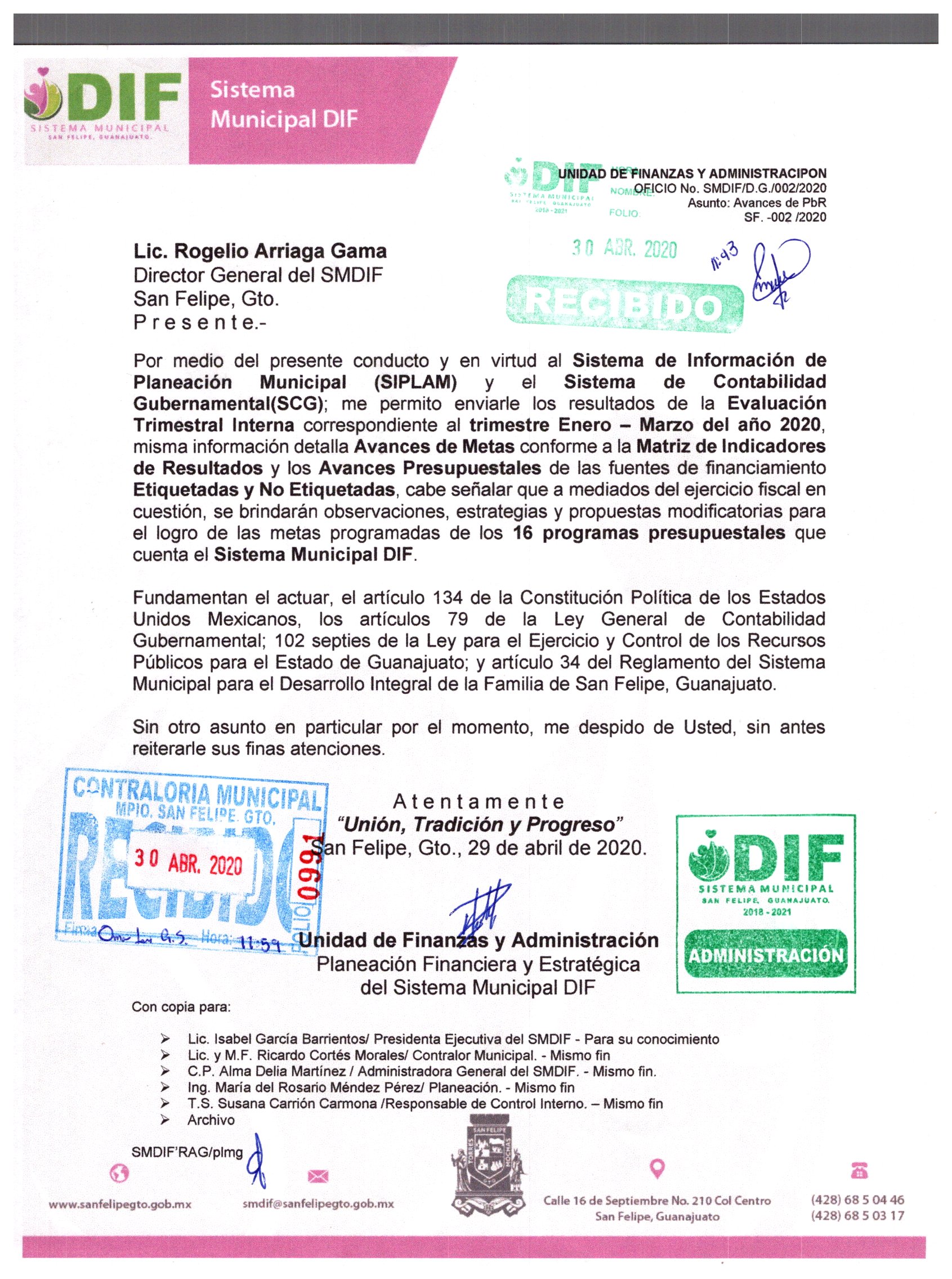 FICHA DE MONITOREODATOS DEL PROGRAMA PRESUPUESTARIONombre y Clave del Programa Presupuestario:E0101. Gestión GubernamentalUnidad Responsable:31120-0101 Presidencia EjecutivaAVANCE DE METASAVANCE DE METASAVANCE DE METASAVANCE DE METASNIVEL DE LA MIRMETA PROGRAMADAMETA MODIFICADAMETA ALCANZADA(%)Fin0.00N/A0.00Propósito0.00N/A0.00Componente 10.00N/A0.00Actividad C1A11.00N/A0.00Actividad C1A20.00N/A0.00AVANCE PRESUPUESTALAVANCE PRESUPUESTALAVANCE PRESUPUESTALAVANCE PRESUPUESTALAVANCE PRESUPUESTALAVANCE PRESUPUESTALAVANCE PRESUPUESTALAVANCE PRESUPUESTALAVANCE PRESUPUESTALAVANCE PRESUPUESTALAVANCE PRESUPUESTALAVANCE PRESUPUESTALFONDOCONCEPTOCONCEPTOCONCEPTOAPROBADOMODIFICADOMODIFICADODEV+PAGDEV+PAG%D+P%D+P%D+P11001181100118Recurso Municipal11001191100119Recurso Municipal11001201100120Recurso Municipal14003201400320Ingresos Propios450.60450.6015005181500518Transf. Participaciones Federales15005191500519Transf. Participaciones Federales500,000.00500,000.0015005201500520Transf. Participaciones Federales396,304.31396,304.31396,304.31395,853.71395,853.7179,670.8079,670.808.8916004201600420Convenios Estatales25102202510220Transf. FORTAMUNIMPORTEIMPORTEIMPORTE396,304.31396,304.31396,304.31896,304.31896,304.3179,670.8079,670.808.89FICHA DE MONITOREODATOS DEL PROGRAMA PRESUPUESTARIONombre y Clave del Programa Presupuestario:E0102. Fortalecimiento InstitucionalUnidad Responsable:31120-0102 Dirección GeneralAVANCE DE METASAVANCE DE METASAVANCE DE METASAVANCE DE METASNIVEL DE LA MIRMETA PROGRAMADAMETA MODIFICADAMETA ALCANZADA(%)Fin0.00N/A0.00Propósito0.00N/A0.00Componente 10.00N/A0.00Actividad C1A18.00N/A50.00Actividad C1A212.00N/A33.33Actividad C1A312.00N/A25.00Actividad C1A486.00N/A0.00AVANCE PRESUPUESTALAVANCE PRESUPUESTALAVANCE PRESUPUESTALAVANCE PRESUPUESTALAVANCE PRESUPUESTALAVANCE PRESUPUESTALAVANCE PRESUPUESTALFONDOCONCEPTOAPROBADOMODIFICADODEV+PAG%D+P%D+P1100118Recurso Municipal1100119Recurso Municipal65,000.001100120Recurso Municipal1400320Ingresos Propios2,253.001500518Transf. Participaciones Federales1500519Transf. Participaciones Federales5,500.001500520Transf. Participaciones Federales1,273,277.98441,144.21140,199.719.501600420Convenios Estatales2510220Transf. FORTAMUN95,000.00961,380.77145,441.499.86IMPORTEIMPORTE1,368,277.981,475,277.98285,641.2019.36FICHA DE MONITOREODATOS DEL PROGRAMA PRESUPUESTARIONombre y Clave del Programa Presupuestario:E0103. Finanzas SanasUnidad Responsable:31120-0103 Unidad de Finanzas y AdministraciónAVANCE DE METASAVANCE DE METASAVANCE DE METASAVANCE DE METASNIVEL DE LA MIRMETA PROGRAMADAMETA MODIFICADAMETA ALCANZADA(%)Fin0.00N/A0.00Propósito0.00N/A0.00Componente 10.00N/A0.00Actividad C1A116.00N/A100.00Actividad C1A25.00N/A20.00Actividad C1A34.00N/A25.00AVANCE PRESUPUESTALAVANCE PRESUPUESTALAVANCE PRESUPUESTALAVANCE PRESUPUESTALAVANCE PRESUPUESTALAVANCE PRESUPUESTALFONDOCONCEPTOAPROBADOMODIFICADODEV+PAG%D+P1100118Recurso Municipal1100119Recurso Municipal6,341.631100120Recurso Municipal10,000.001400320Ingresos Propios11,154.201500518Transf. Participaciones Federales1500519Transf. Participaciones Federales95,061.131500520Transf. Participaciones Federales1,336,403.79514,164.68213,275.0611.981600420Convenios Estatales2510220Transf. FORTAMUN324,565.861,153,650.77149,171.968.38IMPORTEIMPORTE1,670,969.651,780,372.41362,447.0220.36FICHA DE MONITOREODATOS DEL PROGRAMA PRESUPUESTARIONombre y Clave del Programa Presupuestario:E0104. Escudo InfantilUnidad Responsable:31120-0104 Procuraduría Auxiliar de Protección de Niños, Niñas y Adolescentes (PAPNNA)AVANCE DE METASAVANCE DE METASAVANCE DE METASAVANCE DE METASNIVEL DE LA MIRMETA PROGRAMADAMETA MODIFICADAMETA ALCANZADA(%)Fin0.00N/A0.00Propósito0.00N/A0.00Componente 10.00N/A0.00Actividad C1A11,320.00N/A23.11Actividad C1A21.00N/A20.00AVANCE PRESUPUESTALAVANCE PRESUPUESTALAVANCE PRESUPUESTALAVANCE PRESUPUESTALAVANCE PRESUPUESTALAVANCE PRESUPUESTALFONDOCONCEPTOAPROBADOMODIFICADODEV+PAG%D+P1100118Recurso Municipal79,500.001100119Recurso Municipal1,088.731100120Recurso Municipal37,415.78(-37,415.78)1400320Ingresos Propios45,054.981500518Transf. Participaciones Federales3,719.421500519Transf. Participaciones Federales275,191.801500520Transf. Participaciones Federales1,047,612.77285,248.42173,085.139.031600420Convenios Estatales90,000.0090,000.002510220Transf. FORTAMUN383,023.591,136,248.74119,432.076.23IMPORTEIMPORTE1,558,052.141,916,052.09292,517.2015.26FICHA DE MONITOREODATOS DEL PROGRAMA PRESUPUESTARIONombre y Clave del Programa Presupuestario:E0105. Apoyo Jurídico a Grupos VulnerablesUnidad Responsable:31120-0105 Unidad de Atención Jurídica a Grupos VulnerablesAVANCE DE METASAVANCE DE METASAVANCE DE METASAVANCE DE METASNIVEL DE LA MIRMETA PROGRAMADAMETA MODIFICADAMETA ALCANZADA(%)Fin0.00N/A0.00Propósito0.00N/A0.00Componente 10.00N/A0.00Actividad C1A12.00N/A0.00Actividad C1A21,140.00N/A17.54AVANCE PRESUPUESTALAVANCE PRESUPUESTALAVANCE PRESUPUESTALAVANCE PRESUPUESTALAVANCE PRESUPUESTALAVANCE PRESUPUESTALFONDOCONCEPTOAPROBADOMODIFICADODEV+PAG%D+P1100118Recurso Municipal1100119Recurso Municipal1100120Recurso Municipal1400320Ingresos Propios10,901.201500518Transf. Participaciones Federales1500519Transf. Participaciones Federales1500520Transf. Participaciones Federales263,786.7786,666.2642,364.5211.761600420Convenios Estatales2510220Transf. FORTAMUN96,351.43262,570.7429,775.308.27IMPORTEIMPORTE360,138.20360,138.2072,139.8220.03FICHA DE MONITOREODATOS DEL PROGRAMA PRESUPUESTARIONombre y Clave del Programa Presupuestario:E0106. Mejorando Vidas con Servicios de CalidadUnidad Responsable:31120-0106 Trabajo SocialAVANCE DE METASAVANCE DE METASAVANCE DE METASAVANCE DE METASNIVEL DE LA MIRMETA PROGRAMADAMETA MODIFICADAMETA ALCANZADA(%)Fin0.00N/A0.00Propósito0.00N/A0.00Componente 10.00N/A0.00Actividad C1A1190.00N/A18.42Actividad C1A2869,766.12N/A0.10AVANCE PRESUPUESTALAVANCE PRESUPUESTALAVANCE PRESUPUESTALAVANCE PRESUPUESTALAVANCE PRESUPUESTALAVANCE PRESUPUESTALFONDOCONCEPTOAPROBADOMODIFICADODEV+PAG%D+P1100118Recurso Municipal1100119Recurso Municipal1100120Recurso Municipal60,000.001400320Ingresos Propios88,802.401500518Transf. Participaciones Federales1500519Transf. Participaciones Federales26,327.931500520Transf. Participaciones Federales495,832.72160,950.6594,780.9210.581600420Convenios Estatales2510220Transf. FORTAMUN313,933.40619,513.07111,197.2012.42IMPORTEIMPORTE869,766.12895,594.05205,978.1223.00FICHA DE MONITOREODATOS DEL PROGRAMA PRESUPUESTARIONombre y Clave del Programa Presupuestario:E0107. Personas SanasUnidad Responsable:31120-0107 Unidad de Atención de Salud Preventiva.AVANCE DE METASAVANCE DE METASAVANCE DE METASAVANCE DE METASNIVEL DE LA MIRMETA PROGRAMADAMETA MODIFICADAMETA ALCANZADA(%)Fin0.00N/A0.00Propósito0.00N/A0.00Componente 10.00N/A0.00Actividad C1A1122.00N/A24.79Actividad C1A21.00N/A0.00AVANCE PRESUPUESTALAVANCE PRESUPUESTALAVANCE PRESUPUESTALAVANCE PRESUPUESTALAVANCE PRESUPUESTALAVANCE PRESUPUESTALFONDOCONCEPTOAPROBADOMODIFICADODEV+PAG%D+P1100118Recurso Municipal1100119Recurso Municipal1100120Recurso Municipal1400320Ingresos Propios901.201500518Transf. Participaciones Federales1500519Transf. Participaciones Federales1500520Transf. Participaciones Federales183,597.1072,366.8630,429.7611.711600420Convenios Estatales2510220Transf. FORTAMUN76,252.33186,581.3722,412.228.63IMPORTEIMPORTE259,849.43259,849.4352,841.9820.34FICHA DE MONITOREODATOS DEL PROGRAMA PRESUPUESTARIONombre y Clave del Programa Presupuestario:E0108. Impulso al Sano Desarrollo MentalUnidad Responsable:31120-0108 PsicologíaAVANCE DE METASAVANCE DE METASAVANCE DE METASAVANCE DE METASNIVEL DE LA MIRMETA PROGRAMADAMETA MODIFICADAMETA ALCANZADA(%)Fin0.00N/A0.00Propósito0.00N/A0.00Componente 10.00N/A0.00Actividad C1A12,654.00N/A19.89Actividad C1A21.00N/A0.00AVANCE PRESUPUESTALAVANCE PRESUPUESTALAVANCE PRESUPUESTALAVANCE PRESUPUESTALAVANCE PRESUPUESTALAVANCE PRESUPUESTALFONDOCONCEPTOAPROBADOMODIFICADODEV+PAG%D+P1100118Recurso Municipal1100119Recurso Municipal1100120Recurso Municipal15,600.001400320Ingresos Propios16,402.401500518Transf. Participaciones Federales1500519Transf. Participaciones Federales1500520Transf. Participaciones Federales603,817.48163,485.62101,261.0512.071600420Convenios Estatales2510220Transf. FORTAMUN258,539.58659,069.0439,127.044.66IMPORTEIMPORTE877,957.06838,957.06140,388.0916.73FICHA DE MONITOREODATOS DEL PROGRAMA PRESUPUESTARIONombre y Clave del Programa Presupuestario:E0109. Por Unos Adultos Mayores ActivosUnidad Responsable:31120-0109 Unidad de Atención de Adultos MayoresAVANCE DE METASAVANCE DE METASAVANCE DE METASAVANCE DE METASNIVEL DE LA MIRMETA PROGRAMADAMETA MODIFICADAMETA ALCANZADA(%)Fin0.00N/A0.00Propósito0.00N/A0.00Componente 10.00N/A0.00Actividad C1A11.00N/A0.00Actividad C1A29,355.00N/A23.48Actividad C1A399.00N/A78.79AVANCE PRESUPUESTALAVANCE PRESUPUESTALAVANCE PRESUPUESTALAVANCE PRESUPUESTALAVANCE PRESUPUESTALAVANCE PRESUPUESTALFONDOCONCEPTOAPROBADOMODIFICADODEV+PAG%D+P1100118Recurso Municipal1100119Recurso Municipal3,000.001100120Recurso Municipal65,000.001400320Ingresos Propios76,868.201500518Transf. Participaciones Federales1500519Transf. Participaciones Federales1500520Transf. Participaciones Federales667,772.64249,021.48107,041.8210.851600420Convenios Estatales2510220Transf. FORTAMUN251,529.34657,412.3070,220.897.12IMPORTEIMPORTE984,301.98986.301.98177,262.7117.97FICHA DE MONITOREODATOS DEL PROGRAMA PRESUPUESTARIONombre y Clave del Programa Presupuestario:E0110. San Felipe NutridoUnidad Responsable:31120-0110 Asistencia AlimentariaAVANCE DE METASAVANCE DE METASAVANCE DE METASAVANCE DE METASNIVEL DE LA MIRMETA PROGRAMADAMETA MODIFICADAMETA ALCANZADA(%)Fin0.00N/A0.00Propósito0.00N/A0.00Componente 10.00N/A0.00Actividad C1A13,385.00N/A11.14Actividad C1A21,122,380.00N/A15.73Actividad C1A33.00N/A0.00AVANCE PRESUPUESTALAVANCE PRESUPUESTALAVANCE PRESUPUESTALAVANCE PRESUPUESTALAVANCE PRESUPUESTALAVANCE PRESUPUESTALFONDOCONCEPTOAPROBADOMODIFICADODEV+PAG%D+P1100118Recurso Municipal1100119Recurso Municipal1100120Recurso Municipal96,500.001400320Ingresos Propios130,654.201500518Transf. Participaciones Federales1500519Transf. Participaciones Federales1500520Transf. Participaciones Federales888,471.51262,816.50107,368.503.301600420Convenios Estatales1,898,152.711,898,152.71325,097.0010.002510220Transf. FORTAMUN367,612.42958,113.23146,197.774.50IMPORTEIMPORTE3,250,736.643,249,736.64578,663.2717.81FICHA DE MONITOREODATOS DEL PROGRAMA PRESUPUESTARIONombre y Clave del Programa Presupuestario:E0111. Niñas, Niños y Adolescentes en PlenitudUnidad Responsable:31120-0111 Atención a la InfanciaAVANCE DE METASAVANCE DE METASAVANCE DE METASAVANCE DE METASNIVEL DE LA MIRMETA PROGRAMADAMETA MODIFICADAMETA ALCANZADA(%)Fin0.00N/A0.00Propósito0.00N/A0.00Componente 10.00N/A0.00Actividad C1A12.00N/A0.00Actividad C1A2732.00N/A0.00Actividad C1A34,800.00N/A29.69AVANCE PRESUPUESTALAVANCE PRESUPUESTALAVANCE PRESUPUESTALAVANCE PRESUPUESTALAVANCE PRESUPUESTALAVANCE PRESUPUESTALFONDOCONCEPTOAPROBADOMODIFICADODEV+PAG%D+P1100118Recurso Municipal1100119Recurso Municipal1100120Recurso Municipal1400320Ingresos Propios1,351.801500518Transf. Participaciones Federales1500519Transf. Participaciones Federales1500520Transf. Participaciones Federales292,633.08100,440.7839,812.6410.001600420Convenios Estatales2510220Transf. FORTAMUN106,153.85296,494.3525,044.626.29IMPORTEIMPORTE398,786,93398,286.9364,857.2616.28FICHA DE MONITOREODATOS DEL PROGRAMA PRESUPUESTARIONombre y Clave del Programa Presupuestario:E0112. Rehabilitando VidasUnidad Responsable:31120-0112 Unidad de Rehabilitación e Inclusión a la Vida.AVANCE DE METASAVANCE DE METASAVANCE DE METASAVANCE DE METASNIVEL DE LA MIRMETA PROGRAMADAMETA MODIFICADAMETA ALCANZADA(%)Fin0.00N/A0.00Propósito0.00N/A0.00Componente 10.00N/A0.00Actividad C1A16,410.00N/A18.99Actividad C1A21.00N/A0.00Actividad C1A31.00N/A0.00AVANCE PRESUPUESTALAVANCE PRESUPUESTALAVANCE PRESUPUESTALAVANCE PRESUPUESTALAVANCE PRESUPUESTALAVANCE PRESUPUESTALFONDOCONCEPTOAPROBADOMODIFICADODEV+PAG%D+P1100118Recurso Municipal1100119Recurso Municipal1100120Recurso Municipal197,000.001400320Ingresos Propios180,555.4029,100.711.801500518Transf. Participaciones Federales1500519Transf. Participaciones Federales109,718.051500520Transf. Participaciones Federales904,770.35319,288.09165,554.3410.211600420Convenios Estatales2510220Transf. FORTAMUN409,221.791,011,148.65112,684.966.95IMPORTEIMPORTE1,510,992.141,620,710.19307,340.0118.96FICHA DE MONITOREODATOS DEL PROGRAMA PRESUPUESTARIONombre y Clave del Programa Presupuestario:E0113. Mis Primeros PasosUnidad Responsable:31120-0113 Centro Asistencial de Desarrollo InfantilAVANCE DE METASAVANCE DE METASAVANCE DE METASAVANCE DE METASNIVEL DE LA MIRMETA PROGRAMADAMETA MODIFICADAMETA ALCANZADA(%)Fin0.00N/A0.00Propósito0.00N/A0.00Componente 10.00N/A0.00Actividad C1A1780.00N/A24.23Actividad C1A212.00N/A0.00AVANCE PRESUPUESTALAVANCE PRESUPUESTALAVANCE PRESUPUESTALAVANCE PRESUPUESTALAVANCE PRESUPUESTALAVANCE PRESUPUESTALFONDOCONCEPTOAPROBADOMODIFICADODEV+PAG%D+P1100118Recurso Municipal1100119Recurso Municipal1100120Recurso Municipal165,000.001400320Ingresos Propios77,561.401,832.800.071500518Transf. Participaciones Federales1500519Transf. Participaciones Federales116,108.961500520Transf. Participaciones Federales1,645,803.12486,471.30261,886.599.771600420Convenios Estatales54,000.0054,000.002510220Transf. FORTAMUN698,825.281,945,095.70200,989.887.50IMPORTEIMPORTE2,563,628.402,679,237.36464,709.2717.34FICHA DE MONITOREODATOS DEL PROGRAMA PRESUPUESTARIONombre y Clave del Programa Presupuestario:E0114. Seguridad, Orden y LimpiezaUnidad Responsable:31120-0114 Servicios GeneralesAVANCE DE METASAVANCE DE METASAVANCE DE METASAVANCE DE METASNIVEL DE LA MIRMETA PROGRAMADAMETA MODIFICADAMETA ALCANZADA(%)Fin0.00N/A0.00Propósito0.00N/A0.00Componente 10.00N/A0.00Actividad C1A1929,376.23N/A22.50AVANCE PRESUPUESTALAVANCE PRESUPUESTALAVANCE PRESUPUESTALAVANCE PRESUPUESTALAVANCE PRESUPUESTALAVANCE PRESUPUESTALFONDOCONCEPTOAPROBADOMODIFICADODEV+PAG%D+P1100118Recurso Municipal1100119Recurso Municipal1100120Recurso Municipal1400320Ingresos Propios3,154.201500518Transf. Participaciones Federales1500519Transf. Participaciones Federales1500520Transf. Participaciones Federales649,985.10288,600.76122,282.1413.171600420Convenios Estatales2510220Transf. FORTAMUN279,391.13637,121.2787,046.809.37IMPORTEIMPORTE929,376.23928,876.23209,328.9422.54FICHA DE MONITOREODATOS DEL PROGRAMA PRESUPUESTARIONombre y Clave del Programa Presupuestario:E0115. Inclusión a la VidaUnidad Responsable:31120-0112 Unidad de Rehabilitación e Inclusión a la VidaAVANCE DE METASAVANCE DE METASAVANCE DE METASAVANCE DE METASNIVEL DE LA MIRMETA PROGRAMADAMETA MODIFICADAMETA ALCANZADA(%)Fin0.00N/A0.00Propósito0.00N/A0.00Componente 10.00N/A0.00Actividad C1A11,010.00N/A22.77Actividad C1A21.00N/A0.00AVANCE PRESUPUESTALAVANCE PRESUPUESTALAVANCE PRESUPUESTALAVANCE PRESUPUESTALAVANCE PRESUPUESTALAVANCE PRESUPUESTALFONDOCONCEPTOAPROBADOMODIFICADODEV+PAG%D+P1100118Recurso Municipal1100119Recurso Municipal1100120Recurso Municipal1400320Ingresos Propios450.601500518Transf. Participaciones Federales1500519Transf. Participaciones Federales1500520Transf. Participaciones Federales125,944.00101,493.4017,104.7513.581600420Convenios Estatales2510220Transf. FORTAMUN24,000.004,100.103.26IMPORTEIMPORTE125,944.00125,944.0021,204.8516.84FICHA DE MONITOREODATOS DEL PROGRAMA PRESUPUESTARIONombre y Clave del Programa Presupuestario:S0101. Construyendo el Futuro de San FelipeUnidad Responsable:31120-0115 Centro Integral de Desarrollo Infantil y JuvenilAVANCE DE METASAVANCE DE METASAVANCE DE METASAVANCE DE METASNIVEL DE LA MIRMETA PROGRAMADAMETA MODIFICADAMETA ALCANZADA(%)Fin0.00N/A0.00Propósito0.00N/A0.00Componente 10.00N/A0.00Actividad C1A1144.00N/A15.28Actividad C1A2984.00N/A9.65Actividad C1A3103,600.00N/A0.00AVANCE PRESUPUESTALAVANCE PRESUPUESTALAVANCE PRESUPUESTALAVANCE PRESUPUESTALAVANCE PRESUPUESTALAVANCE PRESUPUESTALFONDOCONCEPTOAPROBADOMODIFICADODEV+PAG%D+P1100118Recurso Municipal1100119Recurso Municipal1100120Recurso Municipal1400320Ingresos Propios1500518Transf. Participaciones Federales1500519Transf. Participaciones Federales1500520Transf. Participaciones Federales64,000.0062,000.0034,498.8133.301600420Convenios Estatales2510220Transf. FORTAMUN39,600.0041,600.002,591.252.50IMPORTEIMPORTE103,600.00103,600.0037,090.0635.80